(Numeric)Unit price information for additions/deductions by change order.* This unit price information will be used for changes in the work. The estimated quantities are included in the Base Price. Unit prices that are considered by the State to be fair market values will be accepted for use. The State will not accept unit prices that are determined to be excessive or unreasonable. Final payment for items indicated will be based on actual measured quantities and accounted by Change Order.Award will be made based on lump sum price.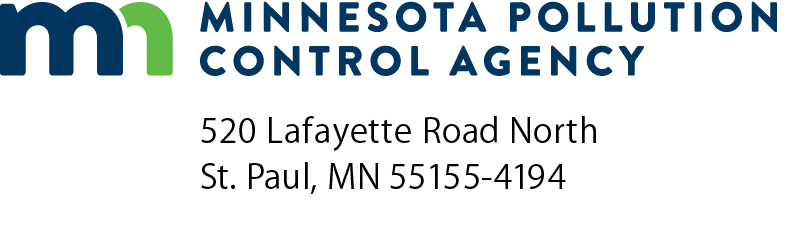 Pricing Bid SheetConstruction projects up to $50,000 for MPCA ContractsSection 3Doc Type:  ContractSite name:Bidder name:Total base bid (Lump sum):Total base bid (Lump sum):$      *Item numberDescription UnitUnit price Estimated quantities included in base price